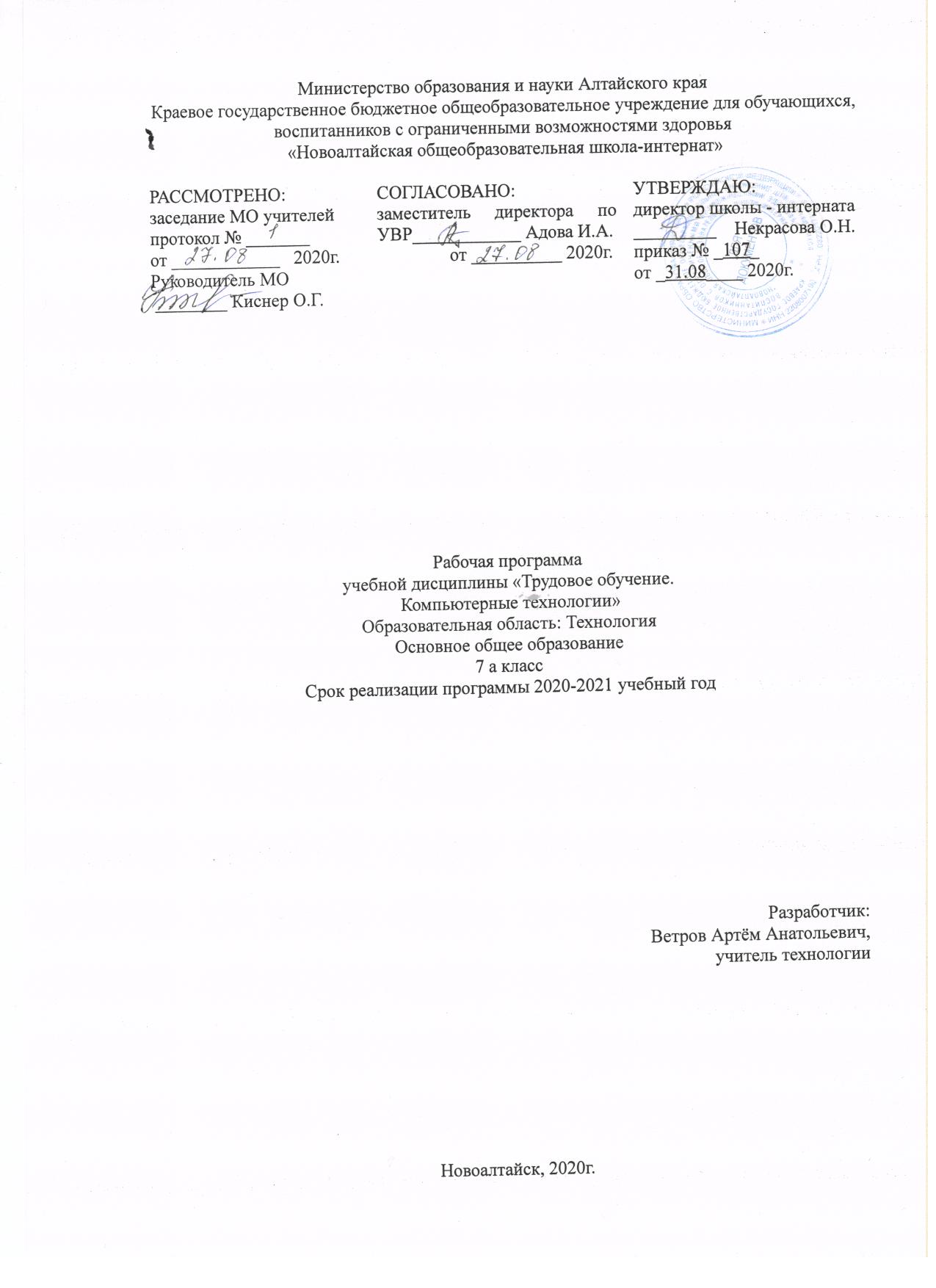 Пояснительная запискаРабочая программа составлена на основе Федерального государственного образовательного стандарта основного общего образования, примерной программы основного общего образования по технологии, федерального перечня учебников, рекомендованных или допущенных к использованию в образовательном процессе в образовательных учреждениях, базисного учебного плана, авторского тематического планирования учебного материала В.Д.Симоненко (вариант для мальчиков) и требований к результатам общего образования, представленных в Федеральном образовательном государственном стандарте общего образования, с учетом преемственности с примерными программами для начального общего образования.Данная рабочая программа ориентирована на использование учебника.Технология. Индустриальные технологии : 7 класс : учебник для общеобразовательных организаций / А.Т Тищенко, В.Д. Симоненко. – 2-е изд., стереотип. – М. :Вентана-Граф, 2019. – 176с. : ил. – (Российский учебник). Рабочая программа по технологии, составлена на основе документов:Примерная программа по учебному предмету Технология 5-8 классы ( Примерные программы по учебным предметам. Технология. 5-8 классы: проект – М. : Просвещение, 2010. (Стандарты второго поколения.)Программа по учебному предмету Технология 5-8 классы / А.Т. Тищенко. В.Д. Симоненко - М.: Вентана - Граф, 2015.В федеральном базисном учебном плане на изучение технологии в 7 классе для слабослышащих, отводится 6 часов в неделю при 34 недельной работе за год – всего 204 часа. Данная программа ориентирована на использование учебника: Технология. Индустриальные технологии: 6 класс : учебник для общеобразовательных организаций /А.Т Тищенко, В.Д. Симоненко. – 2-е изд., стереотип. – М.:Вентана-Граф, 2019. – 176с. : ил. – (Российский учебник). Срок реализации программы: 2020/2021 учебный год.Цели обучения:•        формирование целостного представления о техносфере, основанного на приобретённых знаниях, умениях и способах деятельности;•        формирование у молодых людей системы социальных ценностей: понимание ценности технологического образования, значимости прикладного знания для каждого человека, общественной потребности в развитии науки, техники и технологий, отношения к технологии как возможной области будущей практической деятельности;•        становление системы технических и технологических знаний и умений, воспитание трудовых, гражданских и патриотических качеств личности;•        приобретение опыта разнообразной практической деятельности с техническими объектами, опыта познания и самообразования, опыта созидательной, преобразующей, творческой деятельности;•        формирование готовности и способности к выбору индивидуальной траектории последующего профессионального образования для деятельности в сфере промышленного производства;•        становление у школьников целостного представления о современном мире и роли техники и технологии в нем; умение объяснять объекты и процессы окружающей действительности природной, социальной, культурной, технической среды, используя для этого технико-технологические знания.Задачи обучения:•        овладение необходимыми в повседневной жизни базовыми приемами ручного и механизированного труда с использованием распространенных инструментов, механизмов и машин, способами управления отдельными видами распространенной в быту техники, необходимой в обыденной жизни и будущей профессиональной деятельности;•        развитие личности обучающихся, их интеллектуальное и нравственное совершенствование, формирование у них толерантных отношений и экологически целесообразного поведения в быту и трудовой деятельности;•        приобретение опыта созидательной и творческой деятельности, опыта познания и самообразования; навыков, составляющих основу ключевых компетентностей и имеющих универсальное значение для различных видов деятельности.Приоритетными методами обучения индустриальным технологиям являются упражнения, лабораторно-практические и практические работы, выполнение творческих проектов. Лабораторно-практические работы выполняются преимущественно по материаловедению и машиноведению. Все практические работы направлены на освоение различных технологий обработки материалов, выполнение графических и расчётных операций, освоение строительно-отделочных, ремонтных, санитарно-технических, электромонтажных работ и выполнение проектов.Программа по технологии для слабослышащих детей построена на основе общих принципов постановки воспитания и использования программы массовой школы с отступлениями и добавлениями, вытекающими из особенностей развития слабослышащих, глухих.Выбор данной программы и учебника обусловлен тем, что их содержание соответствует основам федерального государственного образовательного стандарта, учебного плана, примерной программы основного общего образования по технологии и раскрывает содержание основных направлений и разделов курса «Технология» с учётом региональных особенностей, материально-технического обеспечения образовательного учреждения, интересов и потребностей учащихся.Основное предназначение учебного предмета«Технология» в системе общего образования заключается в формировании технологической грамотности, компетентности, технологического мировоззрения, технологической и исследовательской культуры школьника, включающей технологические знания и умения, воспитание трудовых, гражданских и патриотических качеств его личности, профессиональное самоопределение в условиях рынка труда, формирование гуманистически ориентированного мировоззрения.Технологическая грамотность включает способность понимать, использовать и контролировать технологию, умение решать проблемы, развивать творческие способности, сознательность, гибкость, предприимчивость. Технологическая компетентность связана с овладением умениями осваивать разнообразные способы и средства преобразования материалов, энергии, информации, учитывать экономическую эффективность и возможные экологические последствия технологической деятельности, определять свои жизненные и профессиональные планы.Учитывая специфику специального (коррекционного) образовательного учреждения, преподавание технологии осуществляется с использованием индивидуально-дифференцированного подхода обучения, коррекционного-развивающего обучения, направленных на коррекцию личности, позволяющих учащимся достигать положительной динамики учебных достижений. Основным предназначением данного предмета в системе общего образования является формирование технологической грамотности, компетентности и мировоззрения, технологической и исследовательской культуры школьника, воспитание трудовых, гражданских и патриотических качеств личности учащегося. Технологическая грамотность включает способность понимать, использовать, и контролировать технологию, умение решать задачи, развитие творческих способностей, сознательности, предприимчивости. Большой объем учебного материала, заложенный в программе, предполагает организацию самостоятельной работы школьников в виде выполнения проектов.Содержания программного материалаВводный урок – 2ч.Теоретические сведения. Технология как учебная дисциплина и как наука. Цель и задачи изучения предмета «Технология» в 7 классе. Содержание предмета. Последовательность его изучения. Санитарно-гигиенические требования и правила внутреннего распорядка при работе в школьных мастерских. Организация теоретической и практической частей урока. Практические работы. Знакомство с содержанием и последовательностью изучения предмета «Технология» в 7 классе.Технологии ручной и машинной обработки  металлов и искусственных материалов (36ч.)Теоретические сведения. Токарно-винторезный станок: устройство, назначение, приёмы подготовки к работе; приёмы управления и выполнения операций. Инструменты и приспособления для работы на токарном станке. Основные операции токарной обработки и особенности их выполнения. Особенности точения изделий из искусственных материалов. Правила безопасной работы на токарном станке.Фрезерный станок: устройство, назначение, приёмы работы. Инструменты и приспособления для работы на фрезерном станке. Основные операции фрезерной обработки и особенности их выполнения. Правила безопасной работы на фрезерном станке.Графическая документация для изготовления изделий на токарном и фрезерном станках. Технологическая документация для изготовления изделий на токарном и фрезерном станках. Операционная карта.Перспективные технологии производства деталей из металлов и искусственных материалов. Экологические проблемы производства, применения и утилизации изделий из металлов и искусственных материалов.Профессии, связанные с обслуживанием, наладкой и ремонтом токарных и фрезерных станков.Лабораторно-практические и практические работы. Ознакомление с устройством школьного токарно-винторезного станка.Ознакомление с видами и назначением токарных резцов, режимами резания при токарной обработке.Управление токарно-винторезным станком. Наладка и настройка станка.Отработка приёмов работы на токарно-винторезном станке (обтачивание наружной цилиндрической поверхности, подрезка торца, сверление заготовки). Соблюдение правил безопасного труда. Уборка рабочего места.Нарезание резьбы плашкой на токарно-винторезном станке.Ознакомление с устройством настольного горизонтальнофрезерного станка. Ознакомление с режущим инструментом для фрезерования.Наладка и настройка школьного фрезерного станка. Установка фрезы и заготовки. Фрезерование. Соблюдение правил безопасного труда. Уборка рабочего места.Технологии домашнего хозяйства (16ч.)Теоретические сведения. Виды ремонтно-отделочных работ. Современные материалы для выполнения ремонтно-отделочных работ в жилых помещениях.Основы технологии малярных работ. Инструменты и приспособления для малярных работ. Виды красок и эмалей. Особенности окраски поверхностей помещений, применение трафаретов.Основы технологии плиточных работ. Виды плитки, применяемой для облицовки стен и полов. Материалы для наклейки плитки. Технология крепления плитки к стенам и полам.Профессии, связанные с выполнением ремонтно-отделочных и строительных работ.Соблюдение правил безопасного труда при выполнении ремонтно-отделочных работ.Лабораторно-практические и практические работы. Изучение технологии малярных работ. Подготовка поверхностей стен под окраску. Выбор краски, в том числе по каталогам и образцам. Изготовление трафарета для нанесения какого- либо рисунка на поверхность стены. Выполнение ремонтных малярных работ в школьных мастерских под руководством учителя.Ознакомление с технологией плиточных работ. Изучение различных типов плиток для облицовки стен и настилки полов. Замена отколовшейся плитки на участке стены (под руководством учителя).Технологии исследовательской и опытнической деятельности (74ч.)Теоретические сведения. Творческий проект. Этапы проектирования и конструирования. Проектирование изделий на предприятии (конструкторская и технологическая подготовка). Государственные стандарты на типовые детали и документацию (ЕСКД и ЕСТД).Основные технические и технологические задачи при проектировании изделия, возможные пути их решения. Применение ПК при проектировании.Экономическая оценка стоимости выполнения проекта.Методика проведения электронной презентации проектов (сценарии, содержание).Практические работы. Обоснование идеи изделия на основе маркетинговых опросов. Поиск необходимой информации с использованием сети Интернет.Конструирование и дизайн-проектирование изделия с использованием ПК, установление состава деталей.Разработка чертежей деталей проектного изделия.Составление технологических карт изготовления деталей изделия.Изготовление деталей изделия, сборка изделия и его отделка. Разработка варианта рекламы.Оформление проектных материалов. Подготовка электронной презентации проекта.Варианты творческих проектов из древесины и поделочных материалов: предметы обихода и интерьера (табурет, столик складной для балкона, банкетка, скалка, шкатулка, стаканчик для ручек и карандашей, толкушка, столик, ваза для конфет и печенья, полочка для ванной комнаты, ваза, чаша, тарелка, сахарница-бочонок, кухонный комплект для измельчения специй, аптечка, полочка-вешалка для детской одежды, рама для зеркала, подсвечник, приспособление для колки орехов), изделия декоративно-прикладноготворчества (шахматная доска, мозаичное панно, шкатулка, мозаика с металлическим контуром), киянка, угольник, выпиловочный столик, массажёр, игрушки для детей, наглядные пособия и др.Варианты творческих проектов из металлов и искусственных материалов: предметы обихода и интерьера (подставка для цветов, картина из проволоки, мастерок для ремонтных работ, флюгер, вешалка-крючок, ручки для шкафчиков), изделия декоративно-прикладного творчества (панно, выполненное тиснением по фольге, ажурная скульптура из проволоки, изделия в технике басмы и просечного металла, чеканка), струбцина, вороток для нарезания резьбы, отвёртка, фигурки из проволоки, модели автомобилей и кораблей, наглядные пособия, раздаточные материалы для учебных занятий и дрТребования к уровню подготовки учащихсяИзучение технологии в основной школе обеспечивает достижение личностных, метапредметных и предметных результатов.Личностными результатами освоения учащимися основной школы курса «Технология» являются:
   • проявление познавательных интересов и активности в данной области;
   • развитие трудолюбия и ответственности за качество своей деятельности;
   • овладение установками, нормами и правилами научной организации умственного и физического труда;
   • самооценка умственных и физических способностей для труда в различных сферах с позиций будущей социализации и стратификации;
   • осознание необходимости общественно полезного труда как условия безопасной и эффективной социализации;
   • бережное отношение к природным и хозяйственным ресурсам;Метапредметными результатами освоения учащимися основной школы курса «Технология» являются:
   • алгоритмизированное планирование процесса учащимися познавательно-трудовой деятельности;
   • овладение необходимыми в повседневной жизни базовыми приемами ручного и механизированного труда с использованием распространенных инструментов и механизмов, способами управления отдельными видами распространенной в быту техники;умение применять в практической деятельности знаний, полученных при изучении основных наук;    • использование дополнительной информации при проектировании и создании объектов труда;
   • поиск новых решений возникшей технической или организационной проблемы;
   • приведение примеров, подбор аргументов, формулирование выводов по обоснованию технико-технологического и организационного решения;        • выбор для решения познавательных и коммуникативных задач различных источников информации, включая энциклопедии, словари, интернет-ресурсы и другие базы данных;
   •  согласование и координация совместной познавательно-трудовой деятельности с другими ее участниками;
   • объективное оценивание вклада своей познавательно-трудовой деятельности в решение общих задач коллектива;
   • оценивание своей познавательно-трудовой деятельности с точки зрения нравственных, правовых норм, эстетических ценностей по принятым в обществе и коллективе требованиям и принципам;
   • соблюдение норм и правил культуры труда в соответствии с технологической культурой производства;Предметным результатом освоения учащимися основной школы курса «Технология» являются:в познавательной сфере:рациональное использование учебной и дополнительной информации для проектирования и создания объектов труда;распознавание  видов, назначения и материалов, инструментов и приспособлений, применяемых в технологических процессах при изучении разделов «Технологии обработки конструкционных материалов», «Технологии домашнего хозяйства».владение способами научной организации труда, формами деятельности, соответствующими культуре труда;в мотивационной сфере: оценивание своей способности и готовности к труду; осознание ответственности за качество результатов труда; наличие экологической культуры при обосновании выбора объектов труда и выполнении работ; стремление к экономичности и бережливости в расходовании времени, материалов при обработке древесины и металлов;в трудовой сфере:планирование технологического процесса;подбор материалов, инструментов и оборудования с учетом характера объекта труда и технологической последовательности;соблюдение норм и правил безопасности, правил санитарии и гигиены;контроль промежуточного и конечного результата труда для выявления допущенных ошибок в процессе труда при изучении учебных разделов;в физиолого-психологической сфере:   •  развитие моторики и координации движений рук при работе с ручными инструментами и выполнении операций с помощью машин и механизмов;
  •  достижение необходимой точности движений при выполнении различных технологических операций;
  •  соблюдение требуемой величины усилия, прикладываемого к инструменту, с учетом технологических требований;   •  сочетание образного и логического мышления в процессе проектной деятельности;в эстетической сфере:   •  дизайнерское проектирование изделия или рациональная эстетическая организация работ;   •  моделирование художественного оформления объекта труда при изучении раздела «Технологии художественно-прикладной обработки материалов»;   •  эстетическое и рациональное оснащение рабочего места с учетом требований эргономики и научной организации труда;   •  рациональный выбор рабочего костюма и опрятное содержание рабочей одежды;в коммуникативной сфере:   •  формирование рабочей группы для выполнения проекта;   •  публичная презентация и защита проекта, изделия, продукта труда;   •  разработка вариантов рекламных образцов.Контроль уровня обученностиОценка знаний, умений и навыков учащихся осуществляется в процессе устных опросов, выполнения тестовых заданий и практических работ. Нормы оценок по технологииОсновными критериями оценок являются:-качество выполненной работы; -самостоятельность в выполнении; -применение теоретических знаний; -соблюдение правил безопасности труда, организация рабочего мета. Оценка «5»ставится, когда работа выполнена в заданное время, самостоятельно, с соблюдением технологической последовательности, качественно и творчески. Оценка «4»ставится, когда работа выполнена в заданное время, самостоятельно, с соблюдением технологической последовательности, при выполнении отдельных операций допущены небольшие отклонения; общий вид изделия аккуратный. Оценка «3»ставится, когда работа выполнена в заданное время, самостоятельно, но с нарушением технологической последовательности, отдельные операции выполнены с отклонением от образца (если не было на то установки); изделие оформлено небрежно или не закончено в срок. Оценка «2»ставится, когда ученик самостоятельно не справился с работой, технологическая последовательность нарушена, при выполнении операций допущены большие отклонения, изделие оформлено небрежно и имеет незавершённый вид; за нарушения ТБ ивнутреннего распорядка в мастерской.Итоговые оценкиОценка за четверть и полугодие выводится на основании текущих.Итоговая оценка за год выставляется на основании четвертных.Учебно-тематический планУчебно-методические средства обучения1.Технология. Индустриальные технологии : 6 класс : учебник для общеобразовательных организаций / А.Т Тищенко, В.Д. Симоненко. – 2-е изд., стереотип. – М. :Вентана-Граф, 2019. – 176с. : ил. – (Российский учебник). ISBN 978-5-360-10304-2.2.Технология : программа основного общего образования. 5–8 классы / А.Т. Тищенко, Н.В. - М. : Вентана-Граф, 2012.3.Индустриальные технологии : 6 класс : методическое пособие / А.Т. Тищенко — М. : Вентана-Граф, 2014.Лист измененийКалендарно-тематический план 7 класса.№ п/пВид программного материалаКоличество часов (уроков)1Вводное занятие.22Повторение инструкций №1.1и 1.263Технологии ручной и машинной обработки  металлов и искусственных материалов364Технологии домашнего хозяйства165Технологии исследовательской и опытнической деятельности746Итоговое занятие2Итого:136№ п/пНаименование темыДата Содержание измененийОснование измененийСогласование 1.Вводное занятие.2Повторение правил поведения в кабинете трудового обучения22.Повторение инструкций №1.1и 1.26ИНСТРУКЦИИ№ 1.1 и 1.2Беседа, работа с инструкциями.Повторение инструкций №1.13Повторение инструкций №1.233.Технологии ручной и машинной обработки  металлов и искусственных материалов36«Технология»6 классЭлементы машиноведения. Составные части машин.4§13Рассказ, работа с учебником.Свойства черных и цветных металлов. Свойства искусственных материалов.2§14Беседа, работа с наглядным материалом, демонстрация.Сортовой прокат.2§15Беседа, работа с наглядным материалом, демонстрация.1Чертежи деталей из сортового проката.4§16Рассказ, работа с инструментами и образцами.2Измерение размеров деталей с помощью штангенциркуля.4§17Рассказ, работа с книгой.3Технология изготовления изделий из сортового проката.4§18Беседа, работа с наглядным материалом, демонстрация.4Резание металла и пластмасс слесарной ножовкой.4§19Беседа, работа с наглядным материалом, демонстрация.5Рубка металла.4§20Беседа, работа с наглядным материалом, демонстрация.6Опиливание заготовок из металла и пластмассы.4§21Рассказ, работа с инструментами и образцами.7Отделка изделий из металла и пластмассы.4§22Рассказ, работа с инструментами и образцами.4.Технологии домашнего хозяйства16Технология домашнего хозяйства- это1Закрепление настенных предметов.4§23Рассказ, работа с инструментами и образцами.Основы технологии штукатурных работ.3§24Рассказ, работа с инструментами и образцами.2Основы технологии оклейки помещений обоями. Виды обоев2§25Рассказ, работа с инструментами и образцами.Технология оклеивания стен обоями2Простейший ремонт сантехнического оборудования.4§26Беседа, работа с наглядным материалом, демонстрация.5.Технологии исследовательской и опытнической деятельностиТворческий проект «Настенный светильник»1Стр.153Практическая работа.Требования к творческому проекту. Повторение 2§1Рассказ, работа с учебником.Обоснование темы проекта. Выбор лучшего варианта2Разработка чертежей деталей изделия. Разработка технологии изготовления изделия4Деталь «кронштейн»1Изготовление детали «кронштейн»6Деталь «завиток большой»1Изготовление детали «завиток большой»8Деталь «завиток малый»1Изготовление детали «завиток малый»6Деталь «пластина»1Изготовление детали «пластина»6Деталь «основание»1Изготовление детали «основание»6Деталь «подвеска»1Изготовление детали «подвеска»6Сборка изделия9Расчет условной стоимости материалов для изготовления изделия4Окончательный контроль и оценка проекта4Защита проекта46.Итоговое занятие2Подведение итогов за год2Всего часов136